HETI EDZÉSPROGRAM		2021. január 11-15.Bajnoki mérkőzések, tornák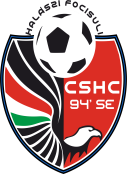 2020. január 16-17.HétfőKeddSzerdaCsütörtökPéntekFelnőtt18:00 óra18:00 óra18:00 óra15:30 óraU1918:00 óra18:00 óra18:00 óra15:30 óra2004-05  U1718:00 óra18:00 óra18:00 óra15:30 óra2006   U1516:45 óra16:45 óra16:45 óra16:45 óra2007-08  U1416:45 óra16:45 óra16:45 óra16:45 óra2008-09  U1316:45 óra16:45 óra16:45 óra16:45 óra2010-11  U1116:45 óra16:45 óra16:45 óra2012-13  U917:00 óra17:00 óra17:00 óra2014-15  U717:00 óra17:00 óraKapus edzésOB, ÖregfiúkAstraU19U19U19U19SzombatVasárnapBLSZ III.Duna-parti futás10:00 óratal.: Szent István út vége,parkolóU19Duna-parti futás10:00 óratal.: Szent István út vége,parkolóU17Duna-parti futás10:00 óratal.: Szent István út vége,parkoló2006U15Kápolnásnyék - CsHC10:00 óratal.:9:15 óraBudatétény, Jókay u. (műfű)2007-08U14ÁMK csarnokedzés: 12:00 óratal.: 11:50 óra (ÁMK bejárata előtt)Duna-parti futás10:00 óratal.: Szent István út vége,parkoló2009U12ÁMK csarnokedzés: 11:00 óratal.: 10:50 óra (ÁMK bejárata előtt)2010-11U11ÁMK csarnokedzés: 10:00 óratal.: 9:50 óra (ÁMK bejárata előtt)2012-13U9ÁMK csarnokedzés: 9:00 óratal.: 8:50 óra (ÁMK bejárata előtt)2014-15U7ÁMK csarnokedzés: 9:00 óratal.: 8:50 óra (ÁMK bejárata előtt)BLSZ IV.Astra